LA  SCUOLA  PRIMARIA  DI  CONCHEINVITA I GENITORI  E I BAMBINI DELLA  FUTURA CLASSE PRIMA  AL NOSTROOPEN DAY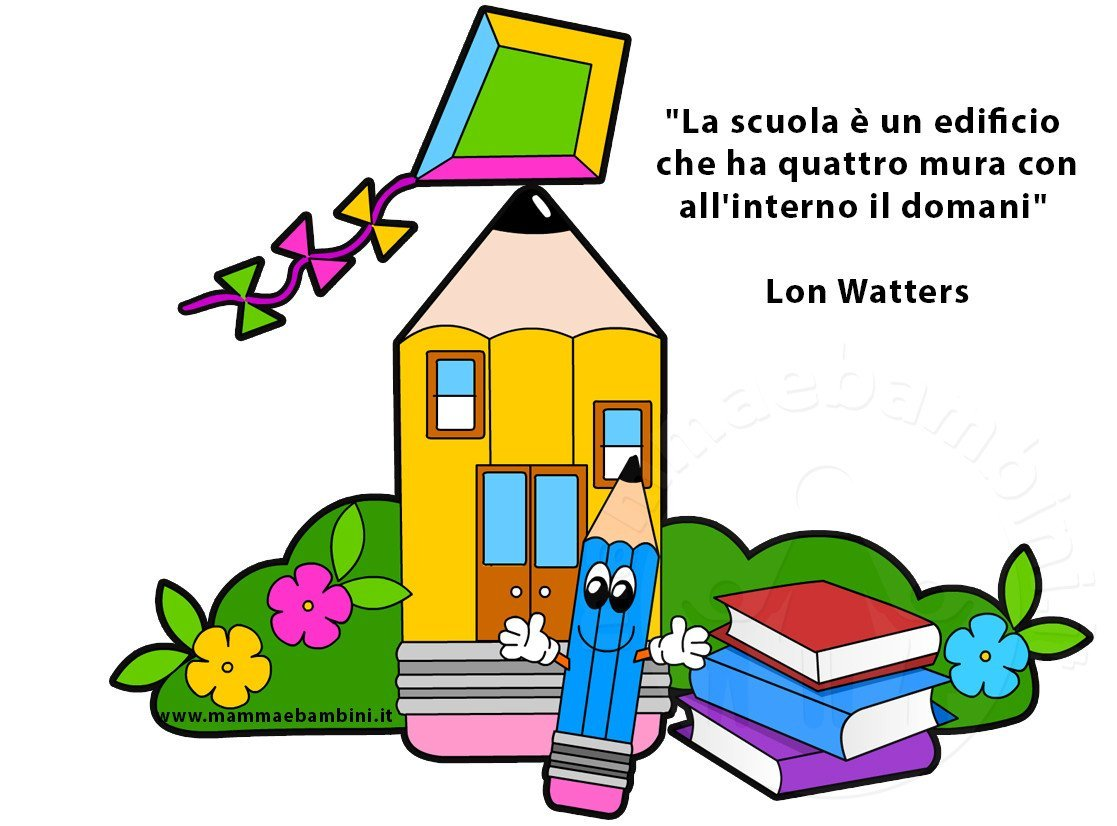 Ci collegheremo da remoto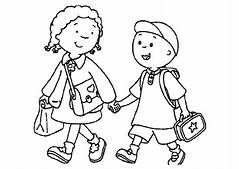 Martedì  12 Gennaio 2021alle ore 18.00,sul link che troverete sul sitodell’Istituto Comprensivo di Codevigo!